Základní školaústí nad labem, hlavní 193, 403 31     Tel.: 472731819, 472731253, Tel. řed. /fax: 472731480, mail:skola@zsmojzir.czZadání domácí práce pro žáky 4. A a 4. B na týden od 22. 3. do 26. 3. 2021ZADÁNÍ PRO 4. AÚkoly ODEVZDAT v pátek 26. 3. 2021 DO ŠKOLY od 9 do 11 hodin!!!(email TŘÍDNÍ UČITELKY: v.vyskalova@zsmojzir.cz)Český jazykPS str. 36/ cv. 1 – PODTRHNI PODSTATNÁ JMÉNA (osoba, zvíře, věc – ten, ta, to, ti, ty, ta)………….NÁPOVĚDA: V textu je 16 podstatných jmen.PS str. 36/ cv. 2, 3PS str. 37/ cv. 6 – NAD OBRÁZEK POJMENUJ, CO NEBO KDO TO JE A POD OBRÁZEK NAPIŠ RODPS str. 37/ cv. 7 – NESPOJUJ, ale podstatná jména RODU MUŽSKÉHO PODTRHNI zeleně, RODU ŽENSKÉHO oranžově, RODU STŘEDNÍHO hnědědoplň do tabulkyMatematikaprocvič si v PRACOVNÍM LISTĚ sčítání a odčítání do 1000, násobení dvouciferným číslem, písemné odčítánípodívej se na video o písemné dělení na youtube.com – „1.M – 13. 10.20 dělení jednociferným číslem“ + MUSÍŠ MÍT PŘI VÝPOČTECH OCÁSEKprocvič písemné dělení jednociferným číslem do pracovního listu – pomůže ti TABULKA NÁSOBKŮ V PRACOVNÍM LISTĚMŮŽEŠ PROCVIČIT I NA STRÁNCE https://publi.cz/books/12/04.html nebo www.skolakov.euNEZAPOMEŇ, ŽE ZKOUŠKA SE DĚLÁ NÁSOBENÍM!!!Tělesná výchova  doporučuji najít na youtube.com „Tělocvik.online“ a zacvičit si podle návoduČteníčítanka str. 98 „ZA ČASŮ BÁJNÝCH KNÍŽAT“ – Helena Mandelová – PŘEČTI NAHLAS RODIČŮMHudební výchovazazpívej si svou oblíbenou píseňInformatikapracovní listAnglický jazykpracovní listVýtvarná výchovanakresli na přiložený čistý papír v zadání hrad (můžeš se podívat na internet nebo si představit a nakreslit svůj vlastní)Praktické činnostivyrob květinu z ruličky od toaletního papírunemáš barevné papíry, VYUŽIJ SVOU FANTAZII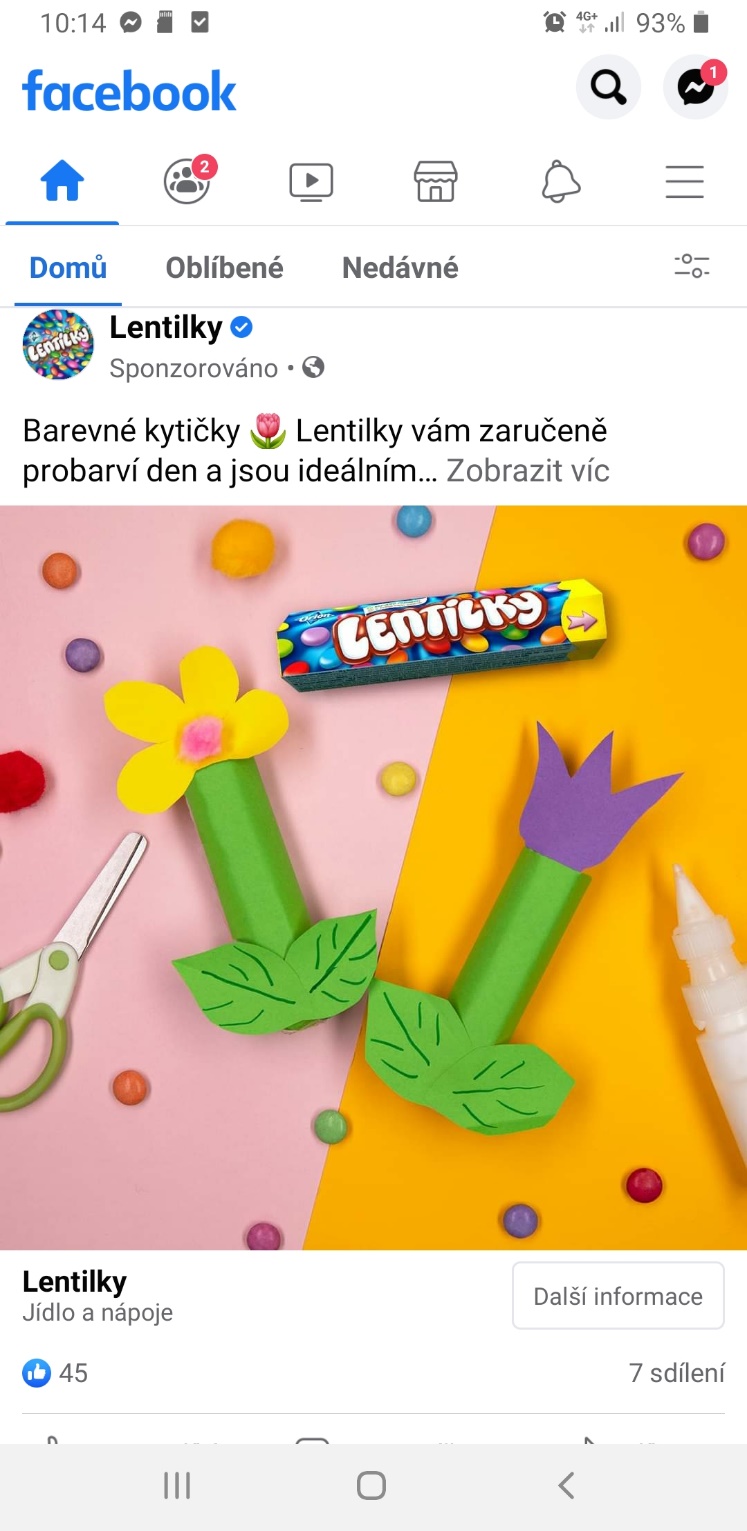 VlastivědaPS str. 8/ cv. 1, 2(využij nápovědu pod textem) a cv. 3VYSTŘIHNI A NALEP SI ZÁPIS DO SEŠITU jako vždyPřírodovědaPS str. 21/ cv. 1, 2přečti si text na straně 41 a 42vystřihni si a NALEP si zápis do sešituPracovní list MatematikaSČÍTÁNÍ A ODČÍTANÍ DO 1000		NÁSOBENÍ DVOJCIF. ČÍSLEM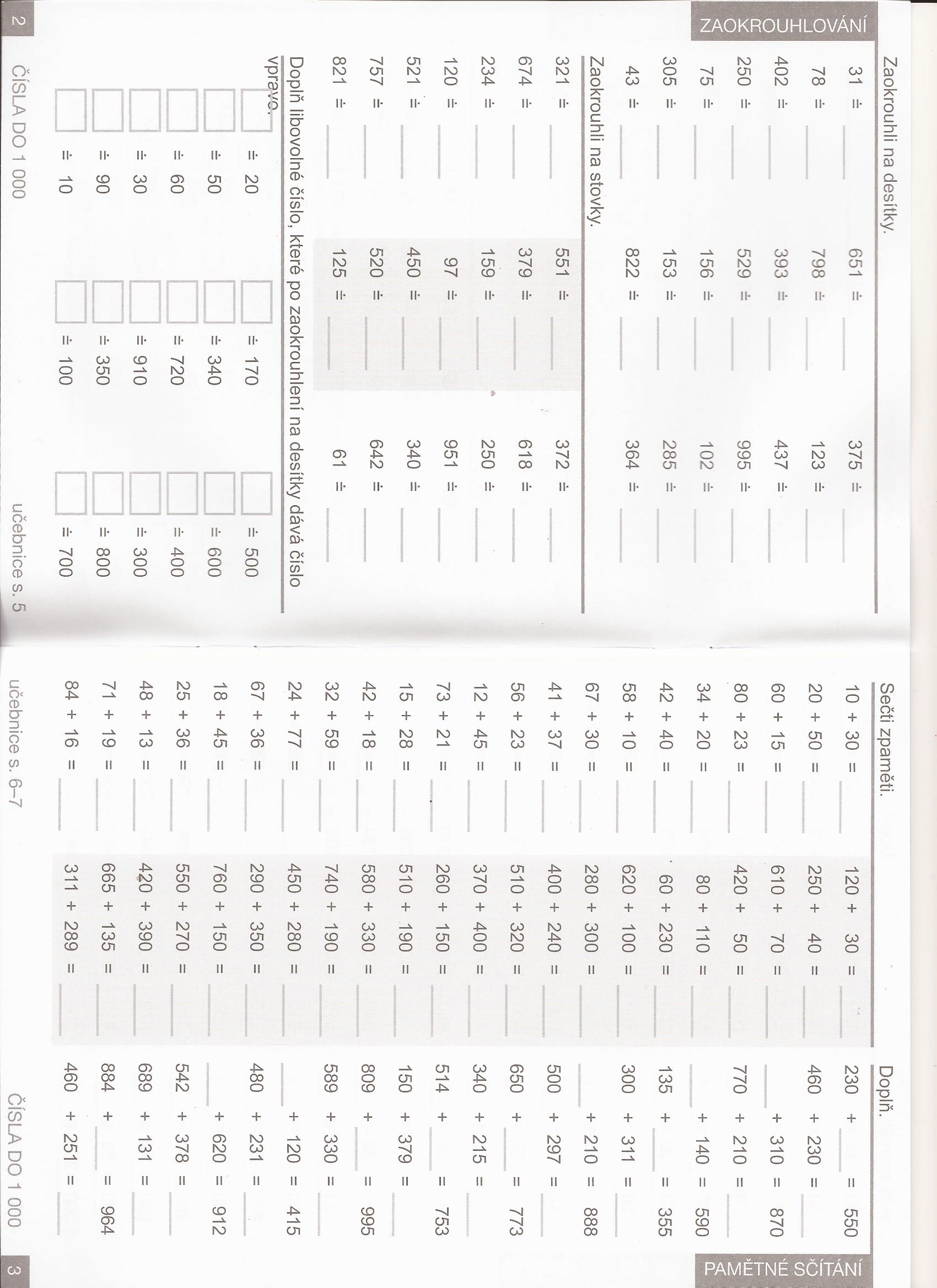 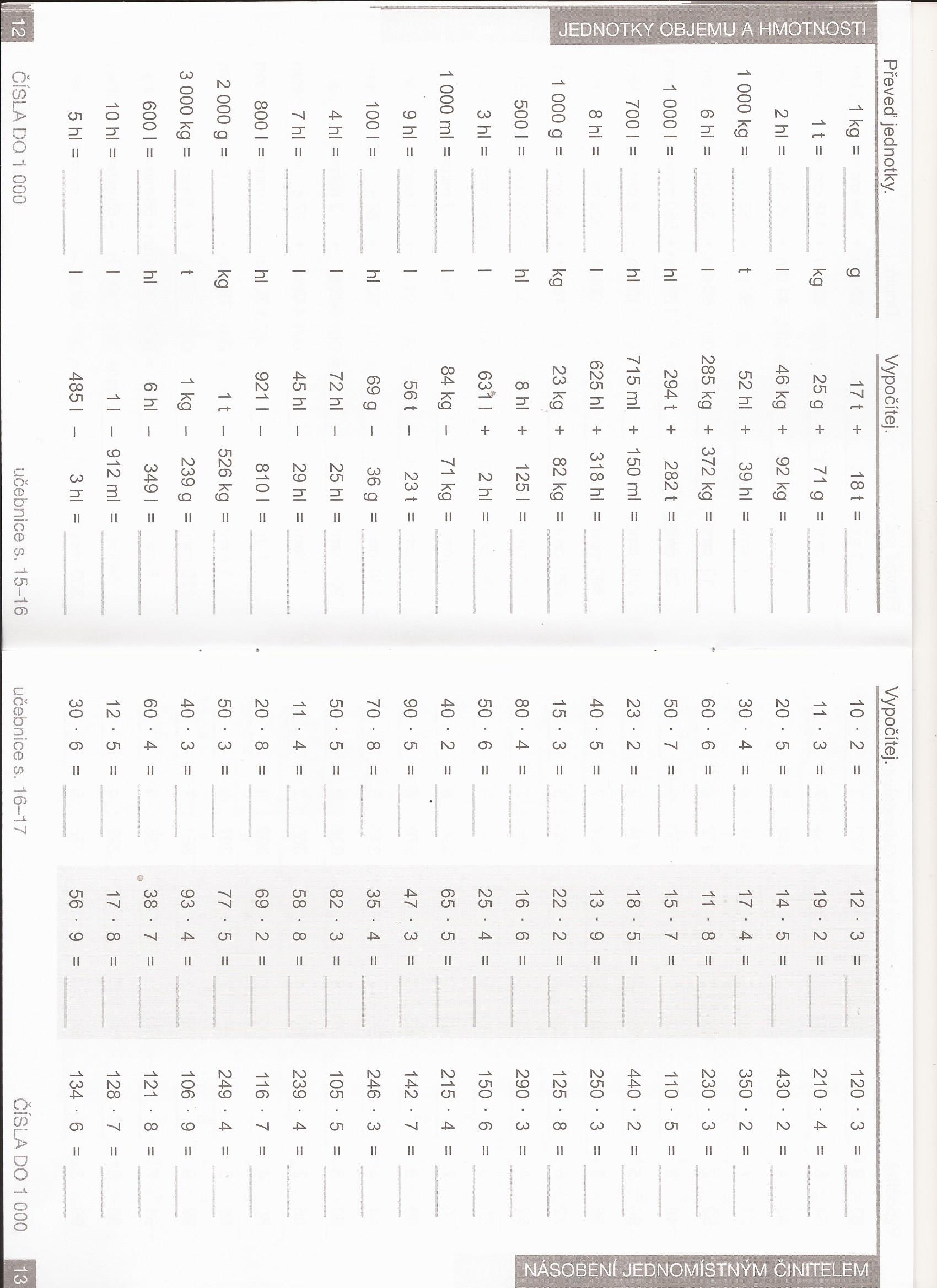 OPAKOVÁNÍ PÍSEMNÉHO ODČÍTÁNÍ – A KOLIK POTŘEBUJI DO? + PROVEĎ ZKOUŠKU NA OPAČNOU OPERACI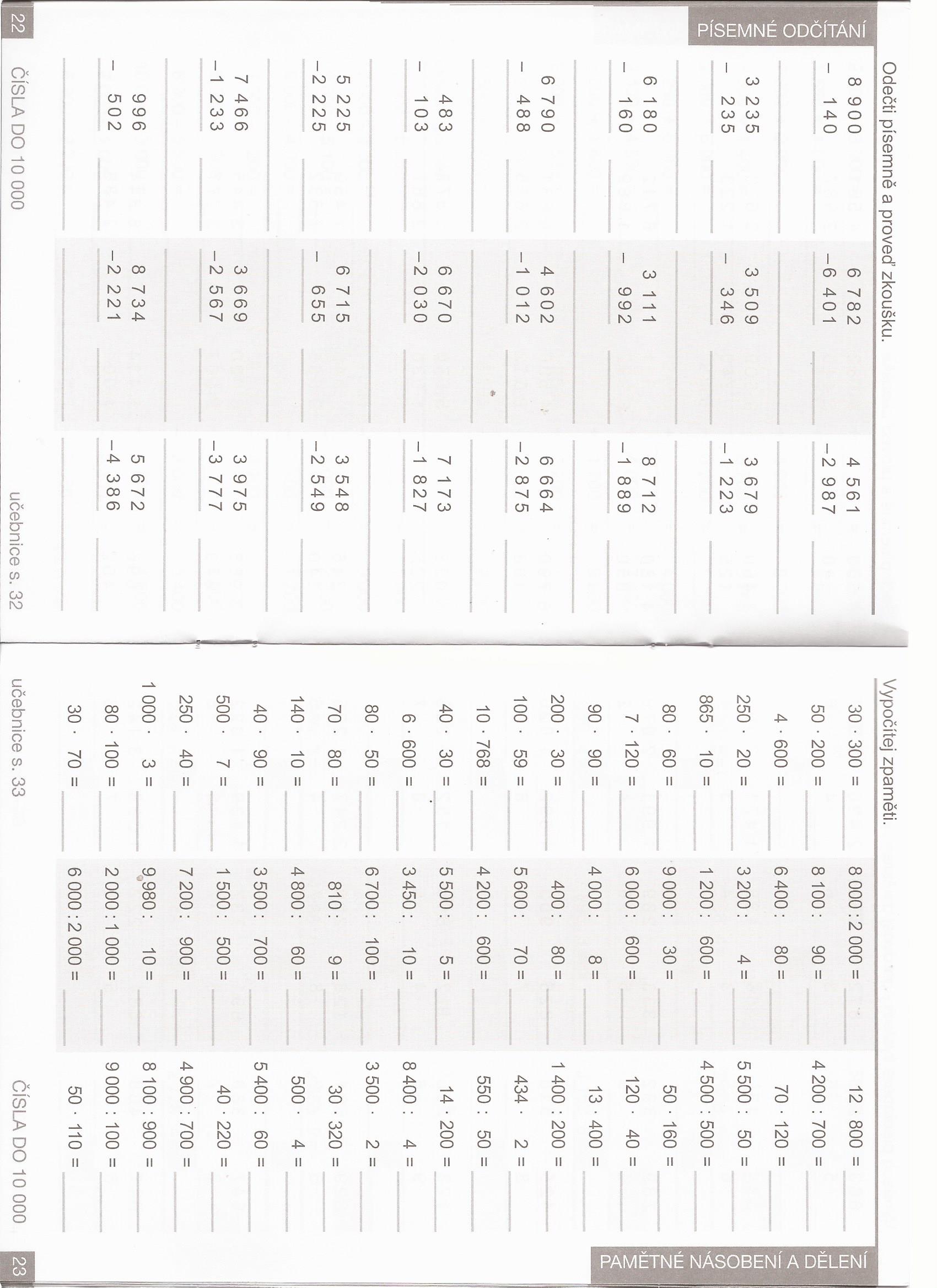 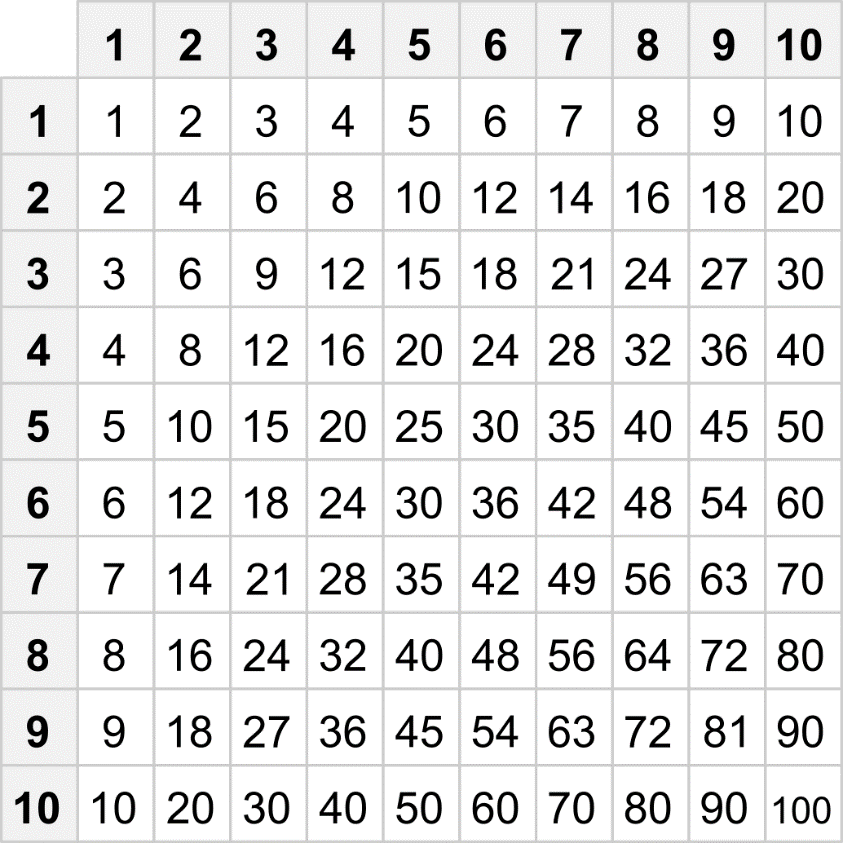 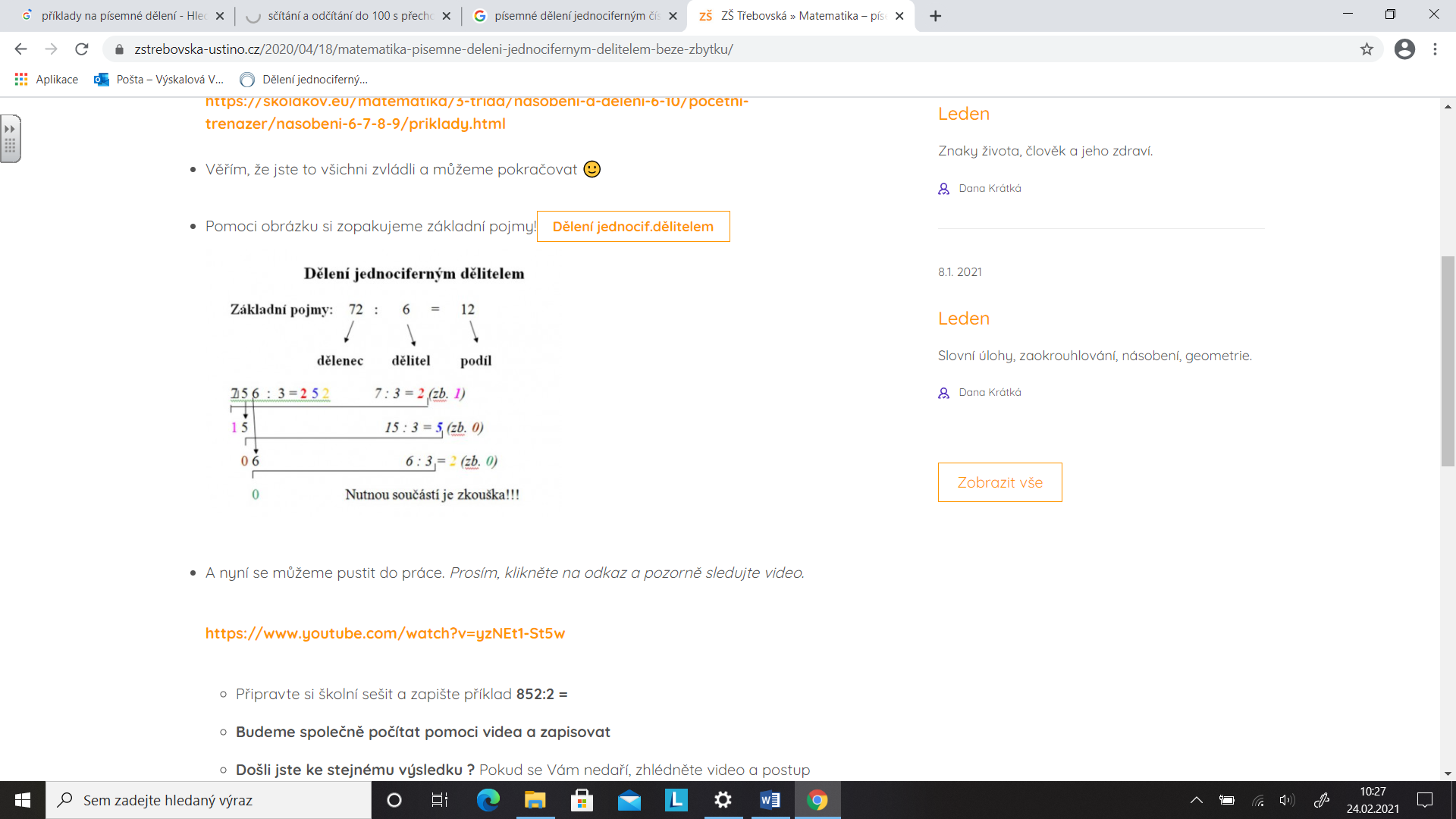 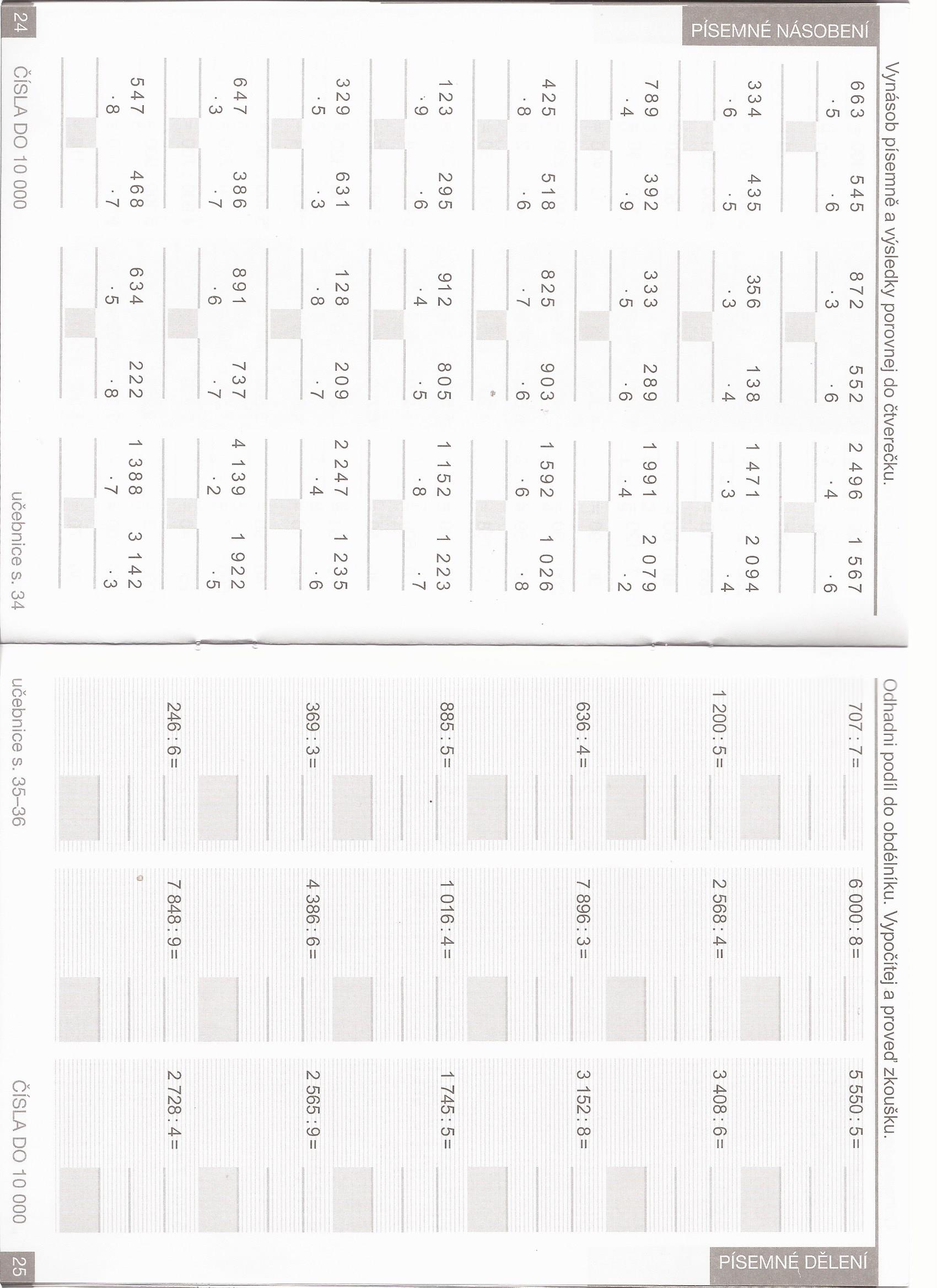 ZÁKLADNÍ ŠKOLA ÚSTÍ NAD LABEM, HLAVNÍ 193, 403 31Tel.: 472 731 819, 472 731 253, Tel. řed./fax: 472 731 480, mail: skola@zsmojzir.czZadání domácí práce pro žáky 4.A a 4.B na týden od 22.-26.3. 2021ZADÁNÍ PRO 4.BÚkoly odevzdat v pátek 26.3. 2021 DO ŠKOLY od 9 do 11 hodin!!!!!! Do školy je vstup povolen pouze s respirátorem nebo chirurgickou rouškou !!!KontaktyPaní učitelka Klára Černecká (třídní učitelka): k.cernecka@zsmojzir.czPaní učitelka Soňa Hemišová (AJ): s.hemisova@zsmojzir.czPaní učitelka Květa Nýdlová (INF): k.nydlova@zsmojzir.czPaní asistentka Hana Jandová: h.jandova@zsmojzir.czČeský jazykPRACOVNÍ LISTUrčování pádu, čísla a rodu podstatných jmenVzory podstatných jmen rodu středníhoMatematikaPRACOVNÍ LIST Písemné děleníPostup budeme probírat v úterý na online hodině, nebo můžeš najít video na YouTube, nebo mi napiš na e-mail, domluvíme se a přijdeš do školy na konzultaci a já ti to ráda vysvětlím. :-)Čtení a slohPro sebe si přečti ukázku o Přemyslovcích v ČecháchDo školního sešitu mi napiš, co jsi dělal/a o víkendu. :-)Výtvarná výchova a Pracovní činnostiNakresli mi obrázek, na kterém bude tvůj oblíbený filmový/pohádkový hrdina. :-)Informatika a Anglický jazykpracovní listy (součástí zadání)Tělesná výchova a hudební výchovaDoporučuji najít na youtube.com “Tělocvik online” a zacvičit si podle návodu, můžeš si pustit ke cvičení svou oblíbenou hudbu. :-) 22.-26.3. 2021VlastivědaVystřihni a nalep zápis (první rámeček) do školního sešitu.V pracovním sešitě vypracuj na straně 11 cvičení 1,2,3,4.V učebnici najdeš tuto látku na straně 16-17 (strana se může v různých vydáních učebnice lišit) - “Vznik českého státu, vláda přemyslovských knížat”Odpověz na otázky, které najdeš pod zápisem do sešitu (v druhém rámečku), potom rámeček vystřihni a odevzdej v pondělí 29.3. 2021 do školy s ostatními úkoly.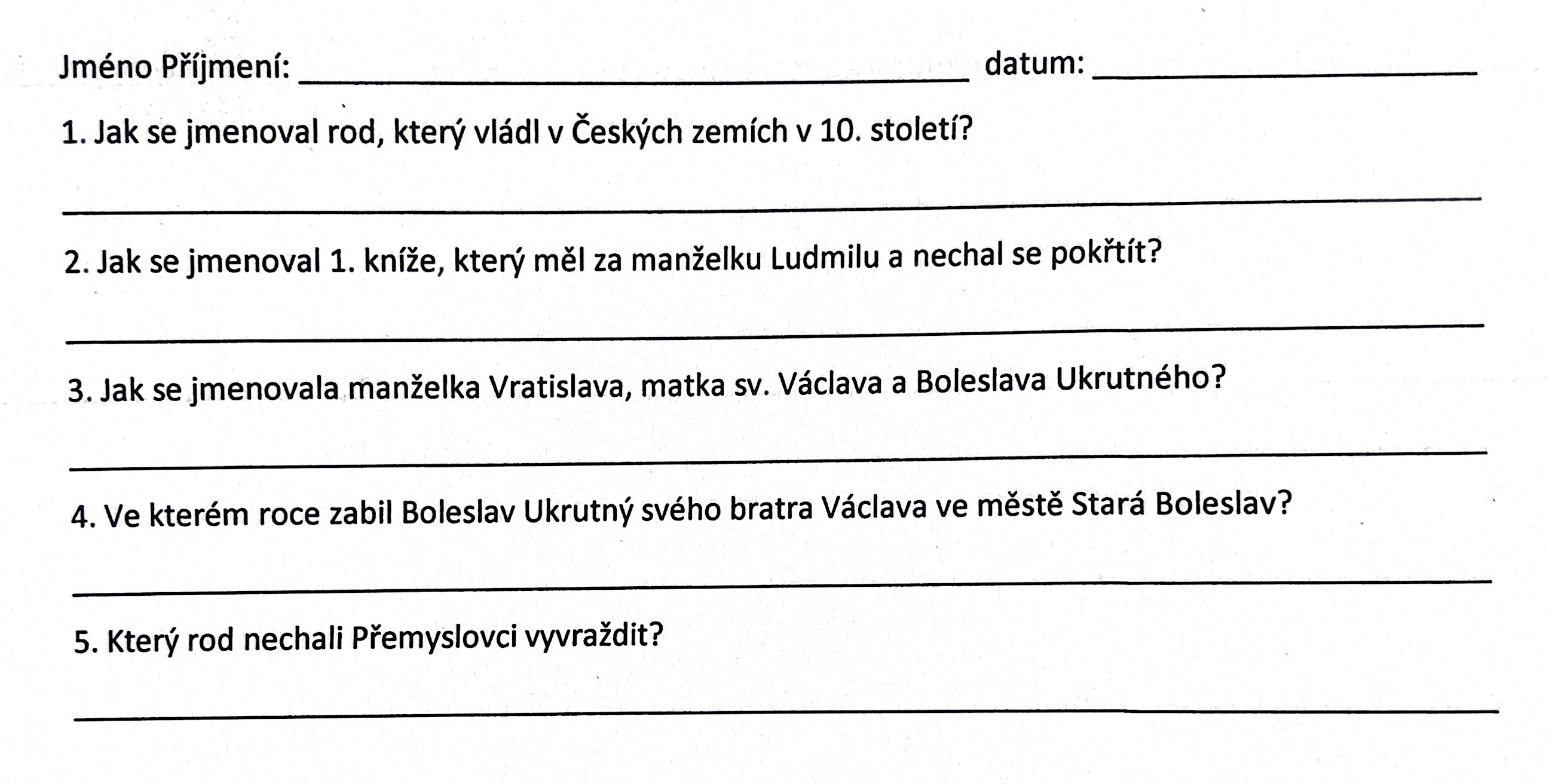 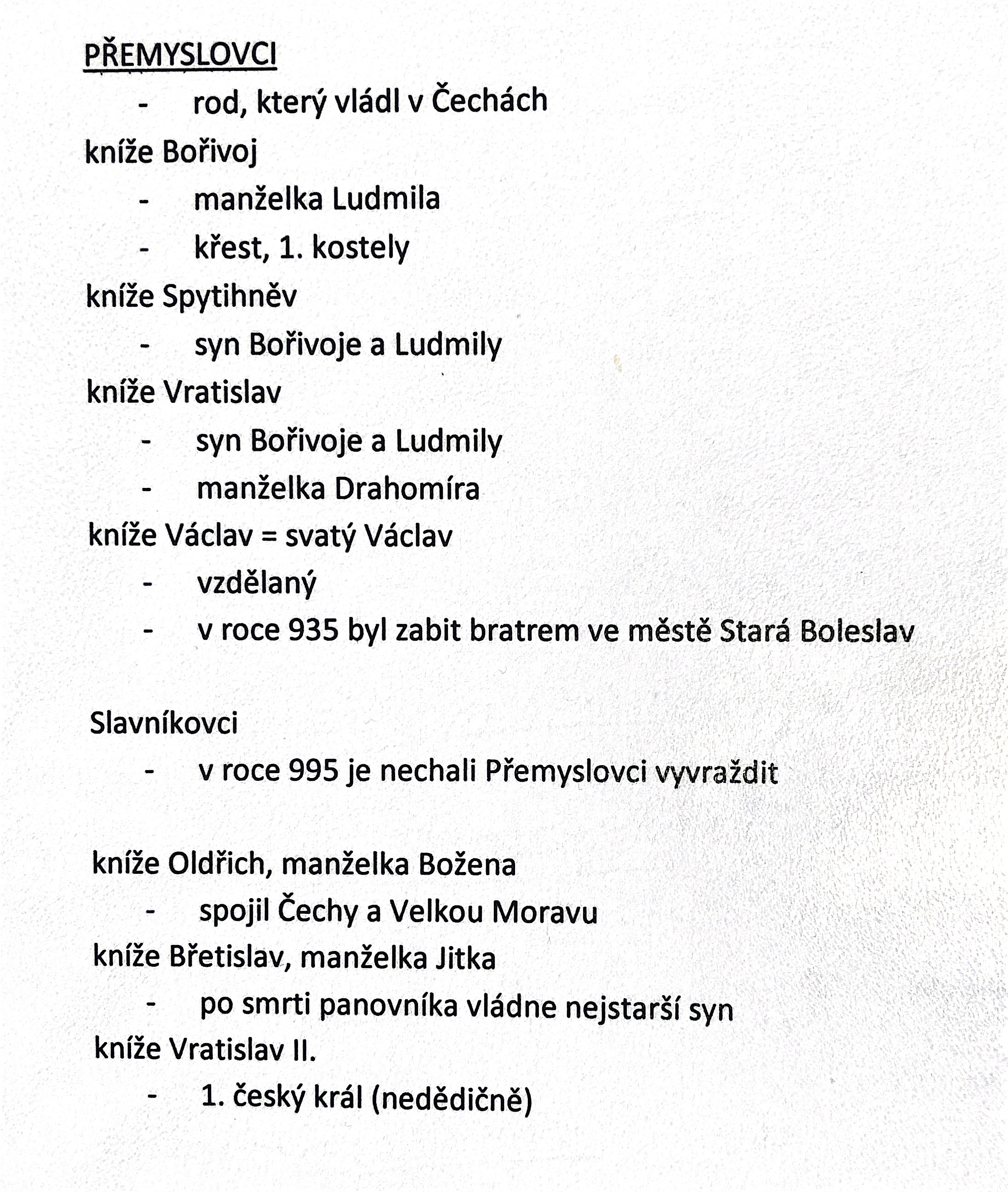 Přečti si článek z časopisu “Přemyslovci v Čechách” - přečti si celou stranu 51 a na straně 52 si přečti “Pravidla nástupnictví” a “První králové” 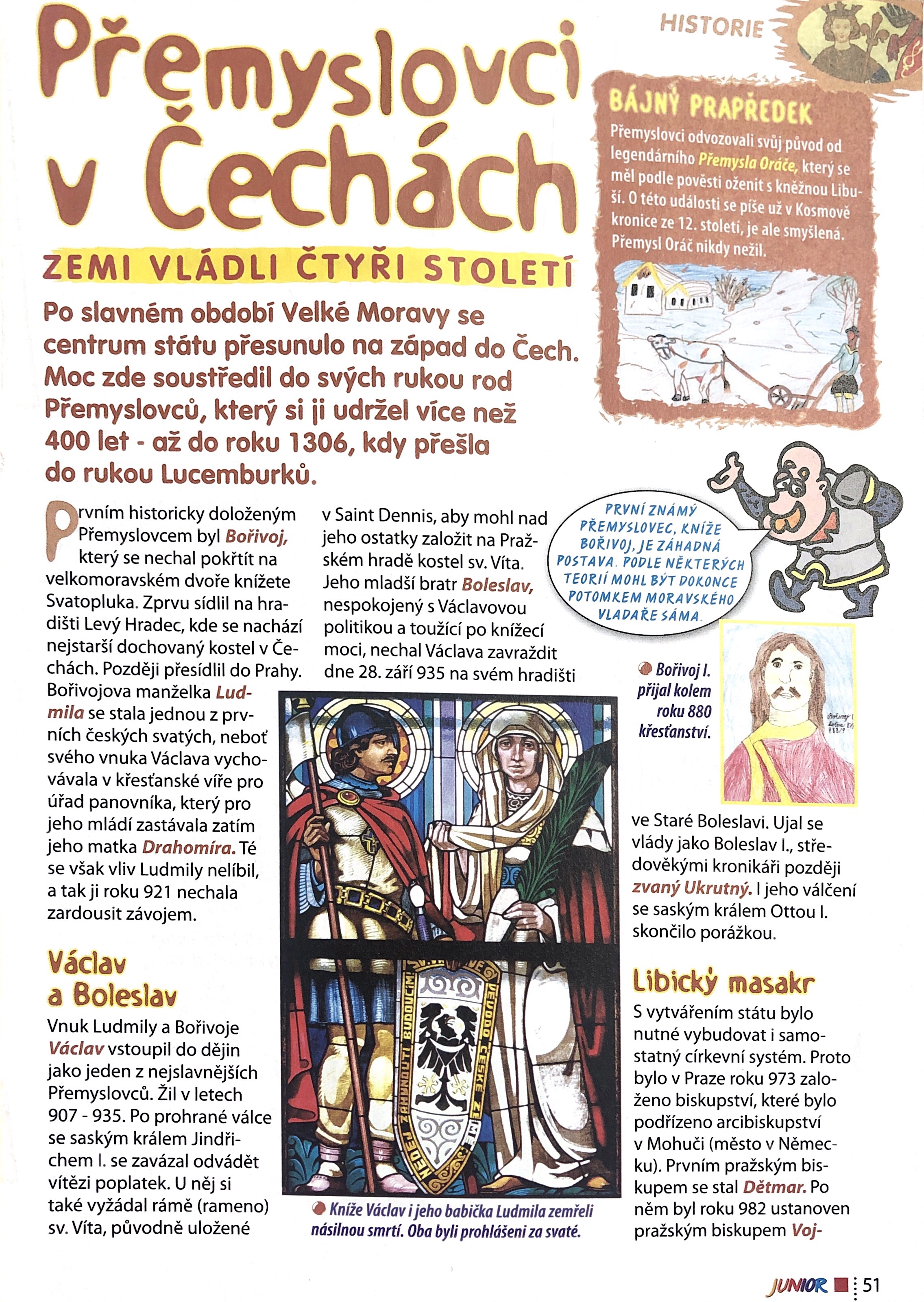 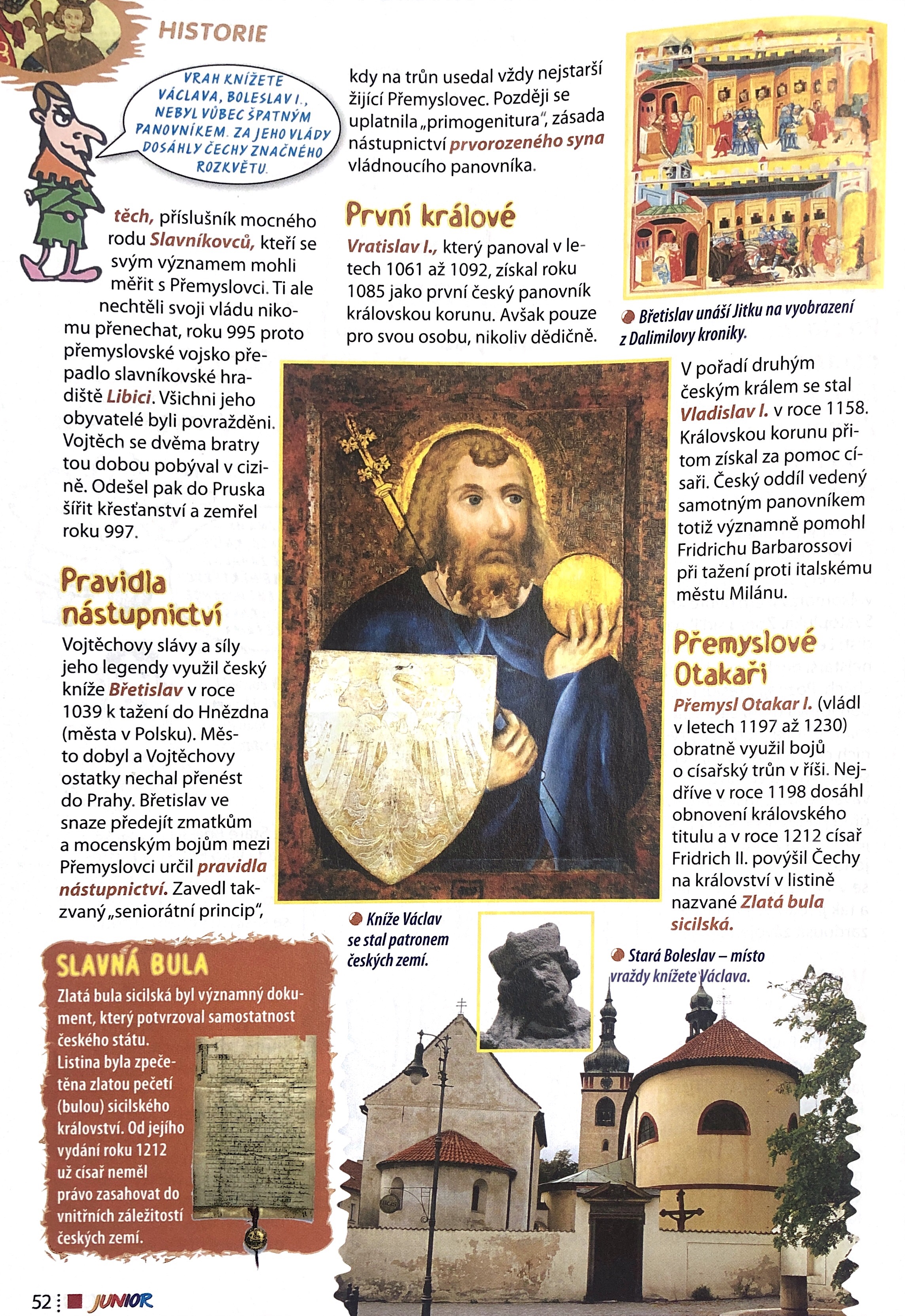 22.-26.3. 2021PřírodovědaVyplň pracovní list a odevzdej 29.3. 2021 s ostatními úkoly.Doplň slova z rámečku do textu.		ZÁSOBNÍ		KLÍČÍ		ROSTLINY		ZIMU	Na jaře .............................semena, která rostliny vytvořily v předchozích letech. 	Vytrvalé ............................... začínají vyrůstat z orgánů, které uchovaly 	přes...................... a v nichž měly uchovány ............................... látky např.: 	a) kořeny
	b) cibule
	c) hlízyNakresli květ sněženky a květ bledule 2) V učebnici si najdi kapitolu “Rozkvetlé zahrady, louky a pole” - strana 34 (může se lišit) a pomocí učebnice přiřaď názvy bylin k obrázkům.1) PAMPELIŠKA	2) TULIPÁN ZAHRADNÍ	3) ŠŤAVEL KYSELÝ	 4) SASANKA      5) HAJNÍVIOLKA VONNÁ	   6) SEDMIKRÁSKA OBECNÁ	7) POMNĚNKA BAHENNÍ 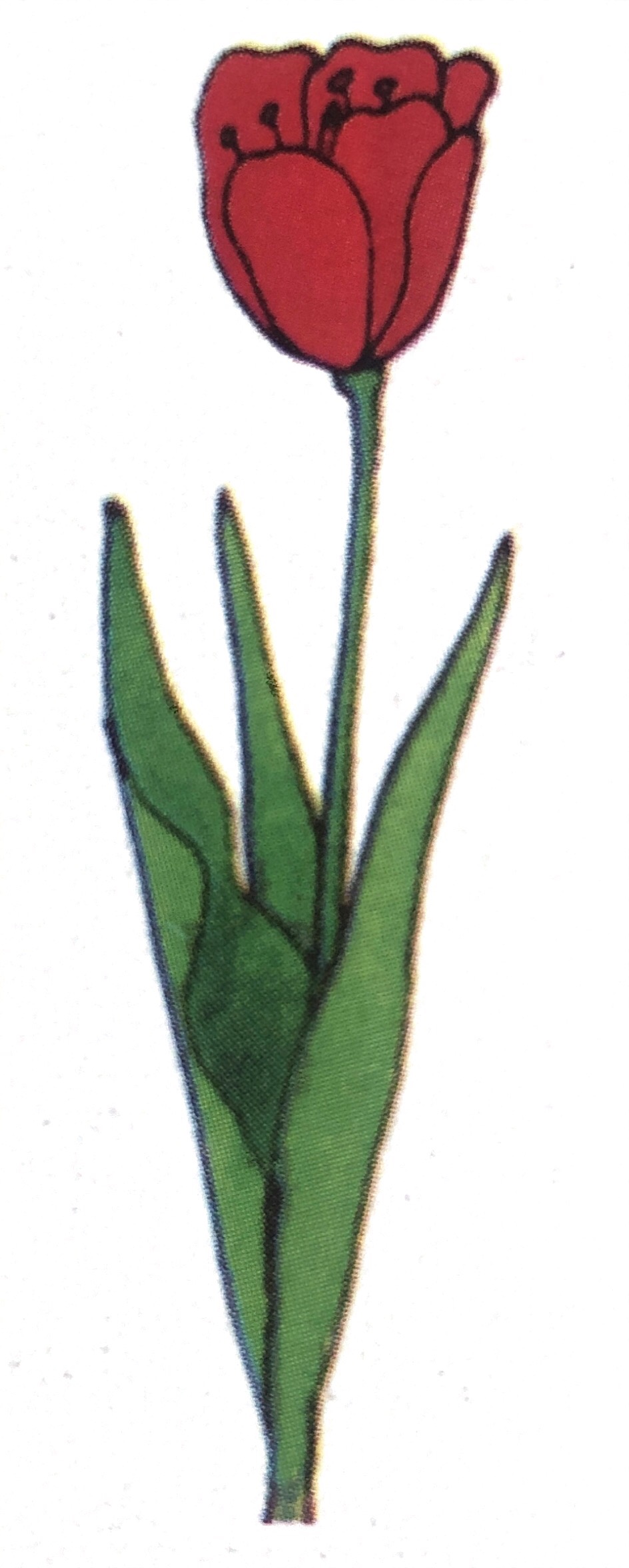 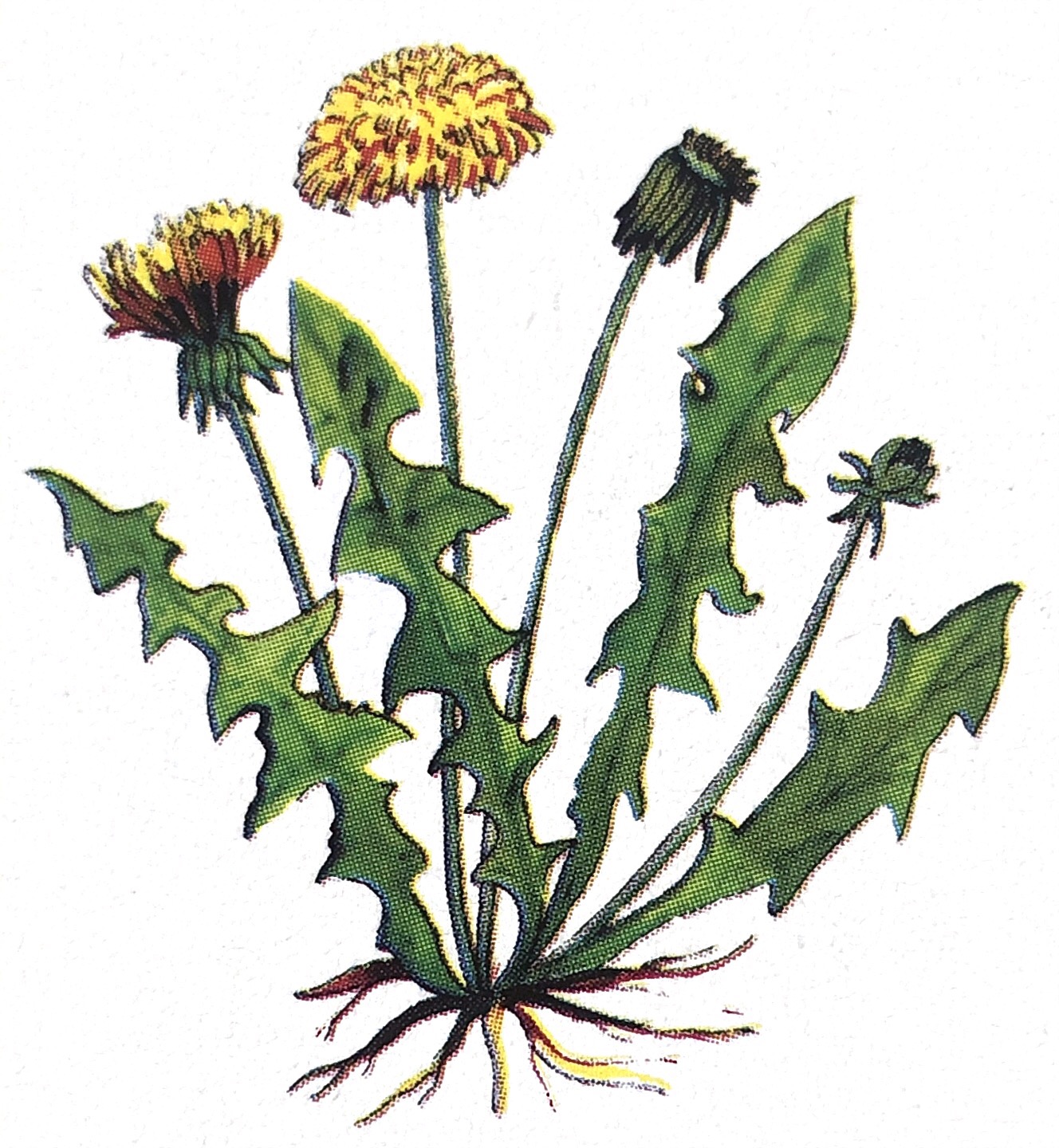 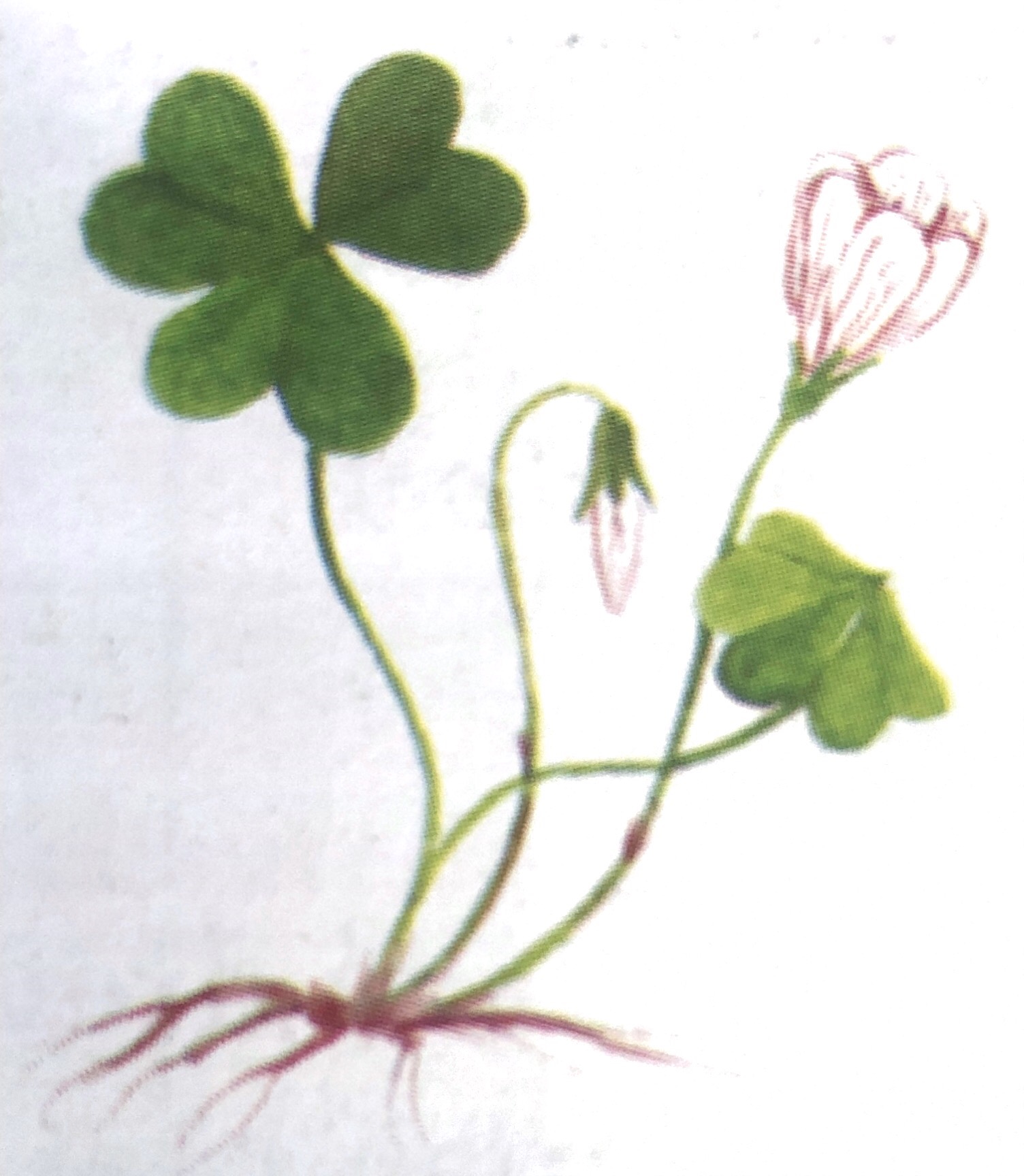 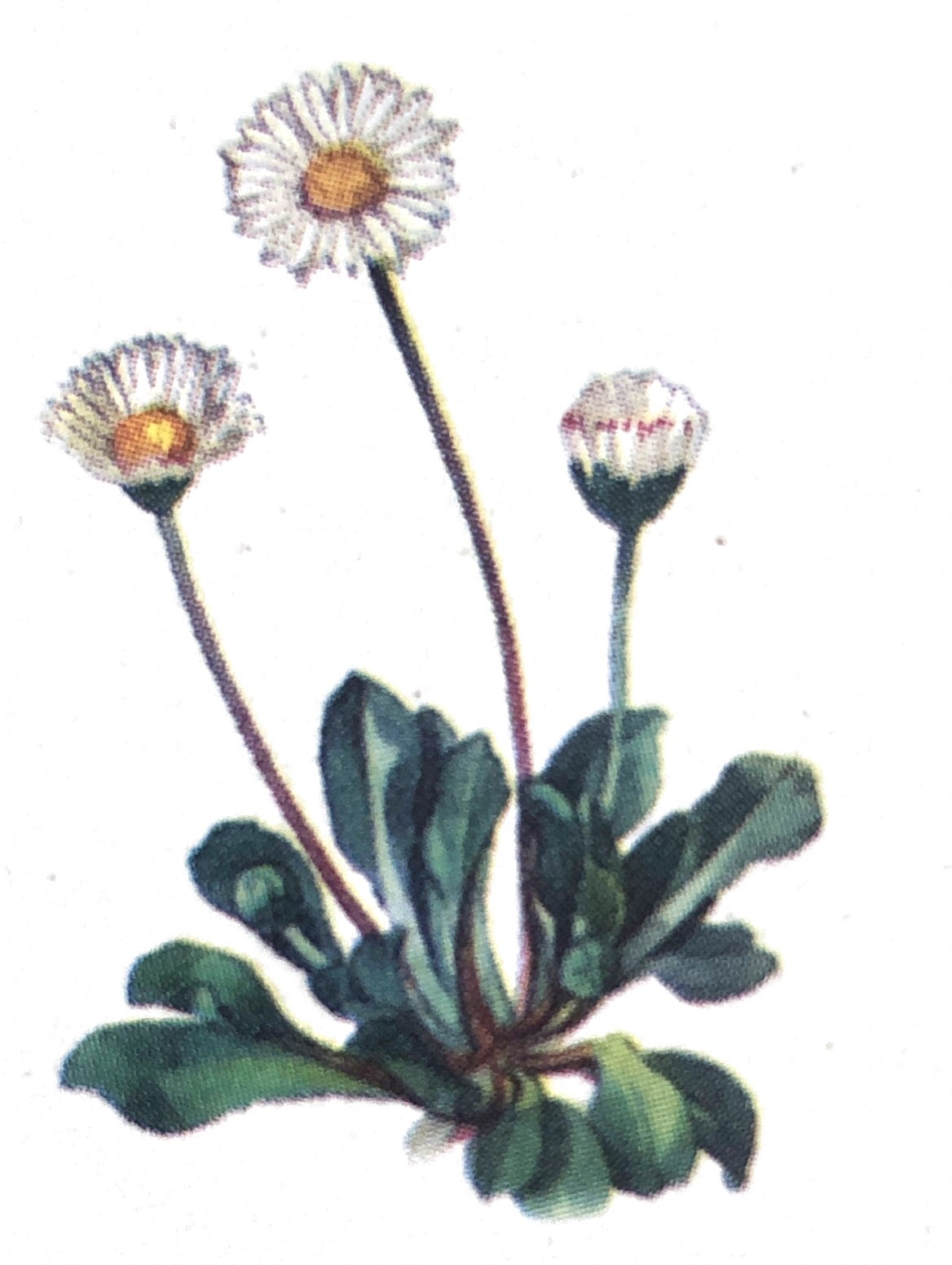 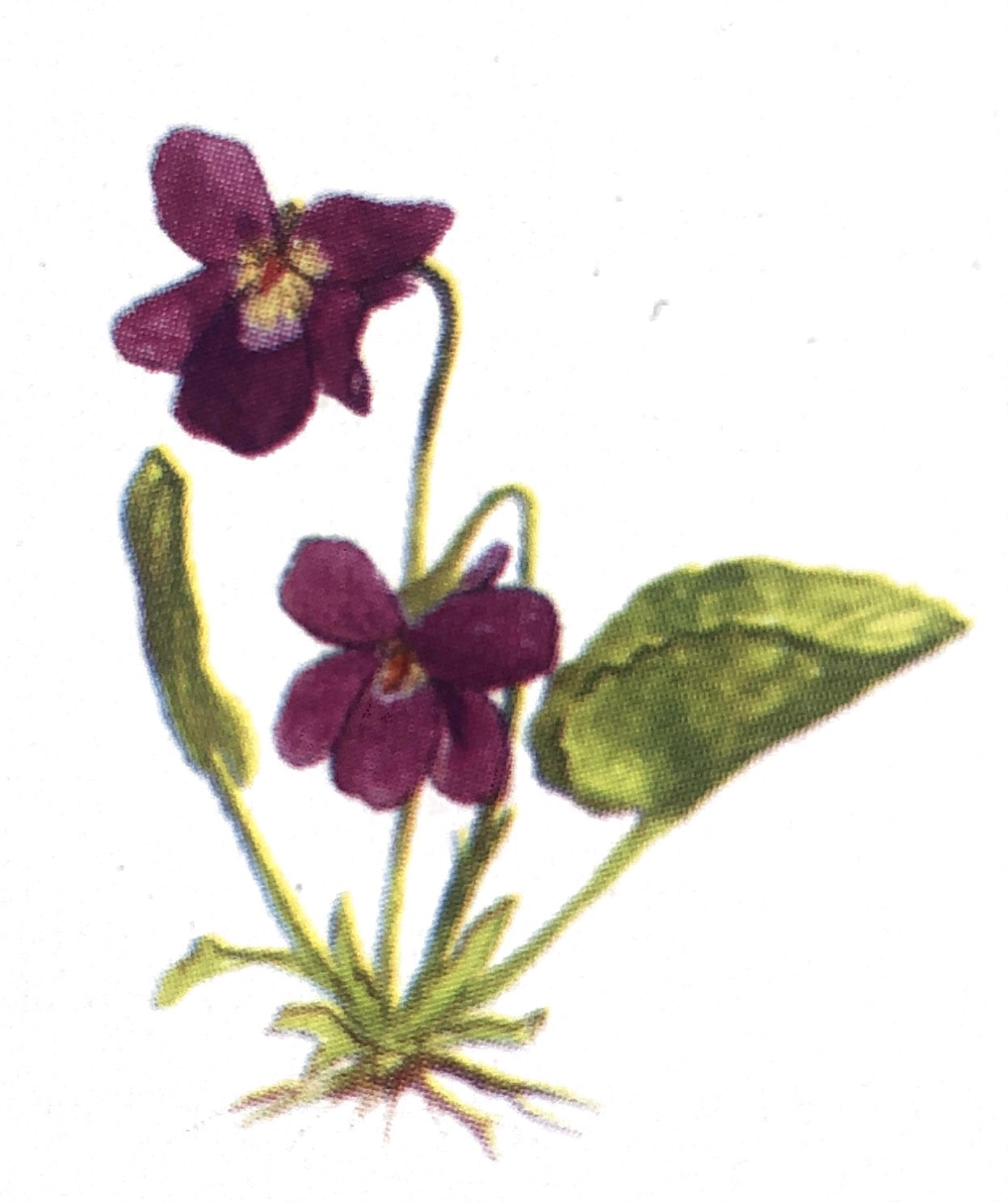 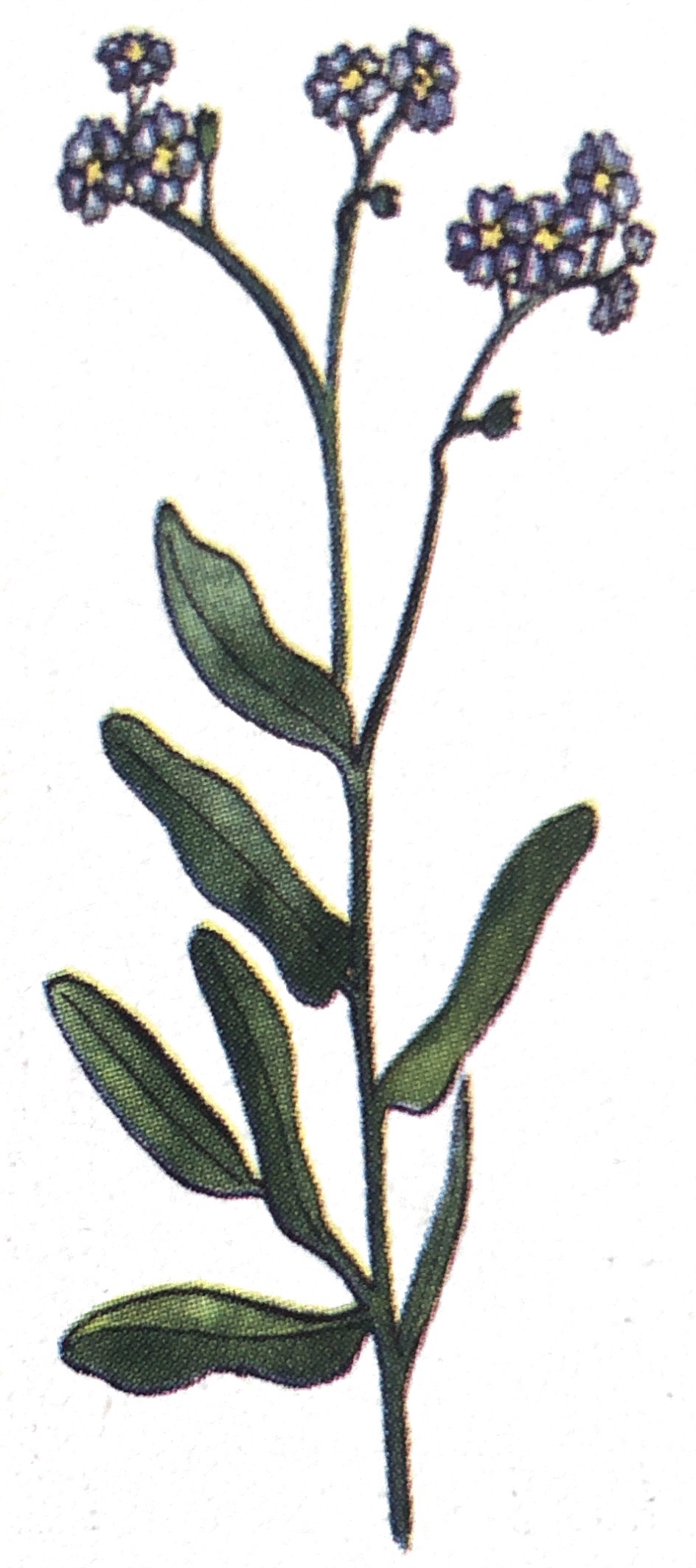 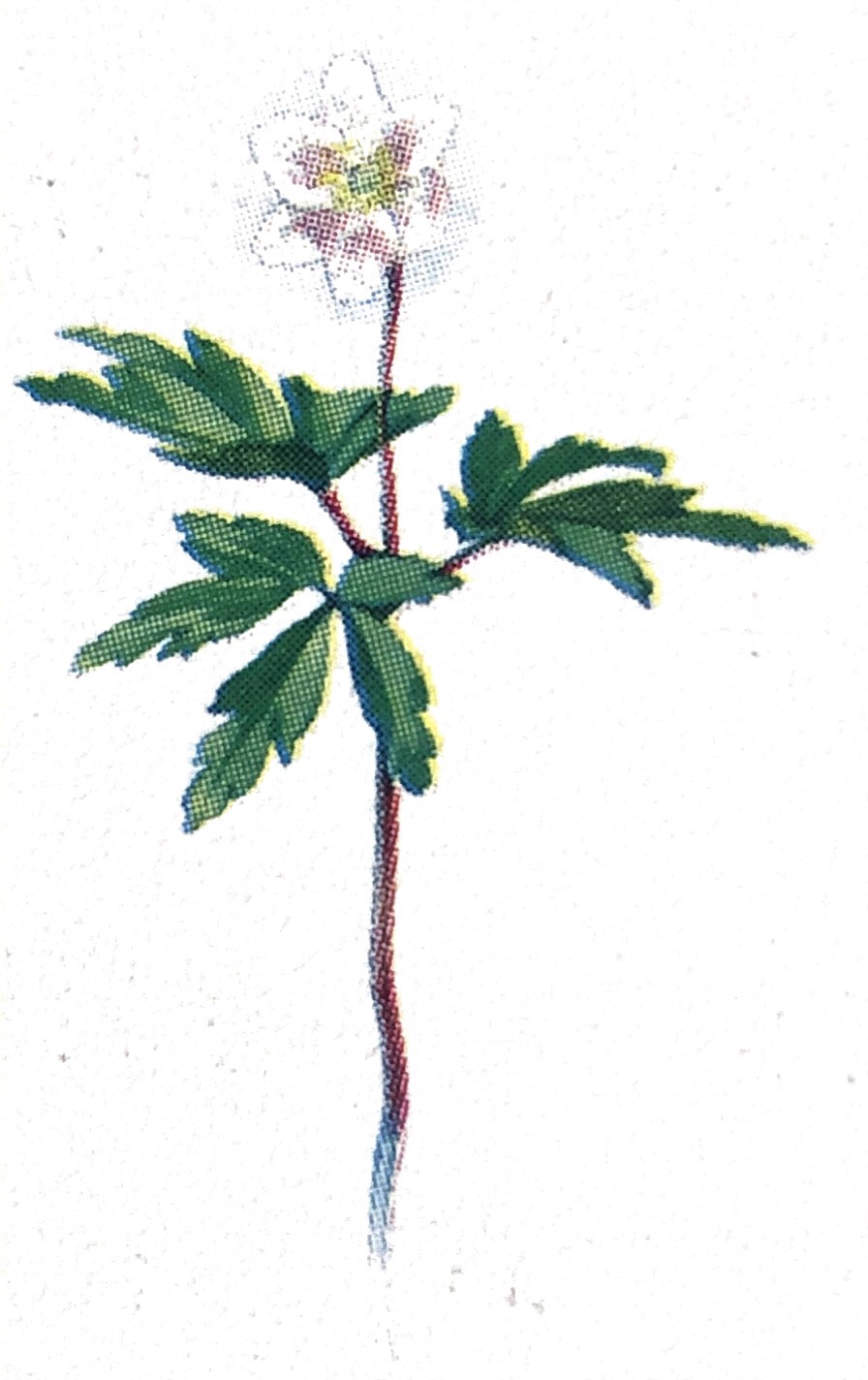 _______________________________________________________________________________22.-26.3. 2021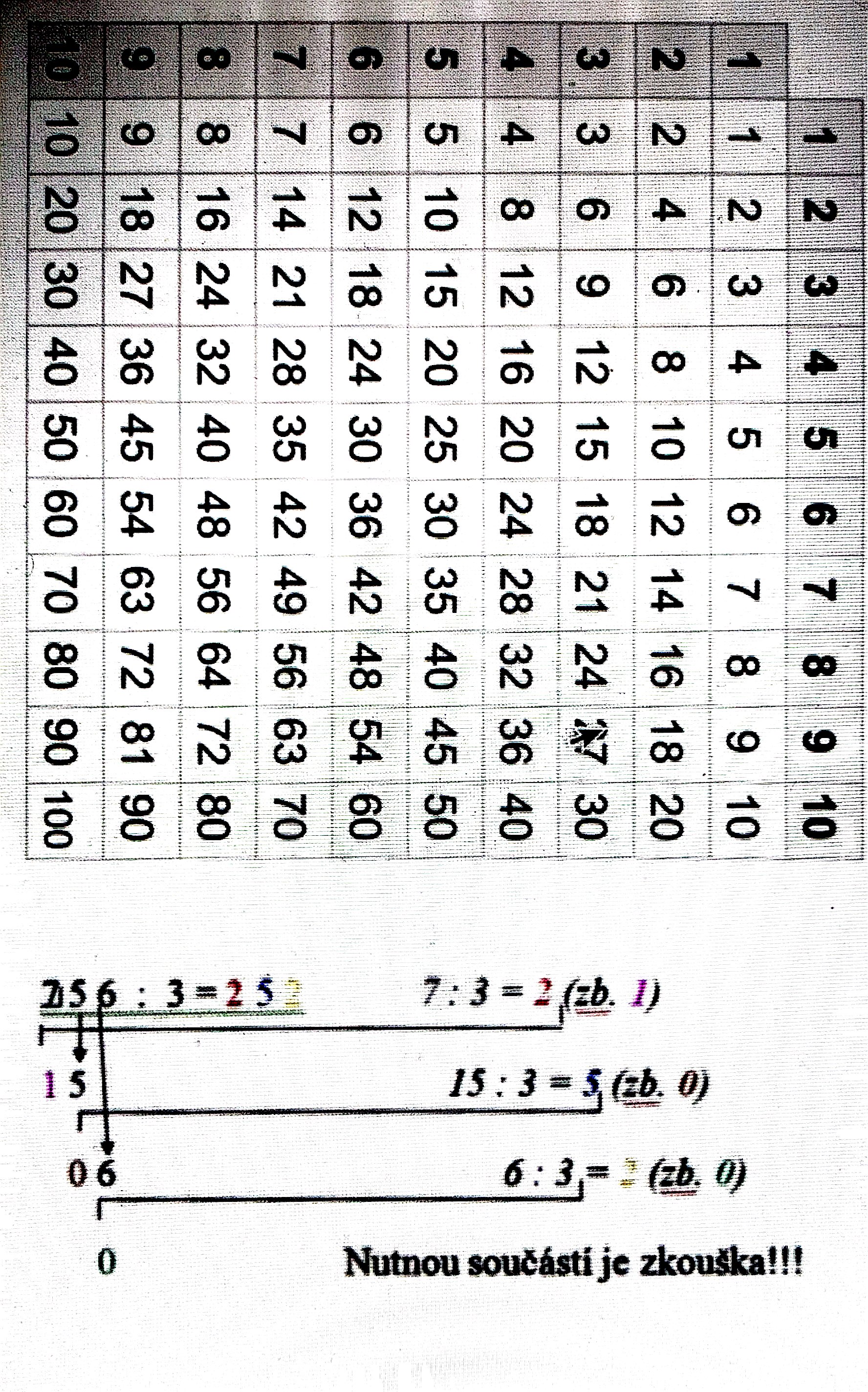 Matematika- Vysvětlíme si na online hodině, nebo si můžeš najít návod na internetu nebo si můžeš u mě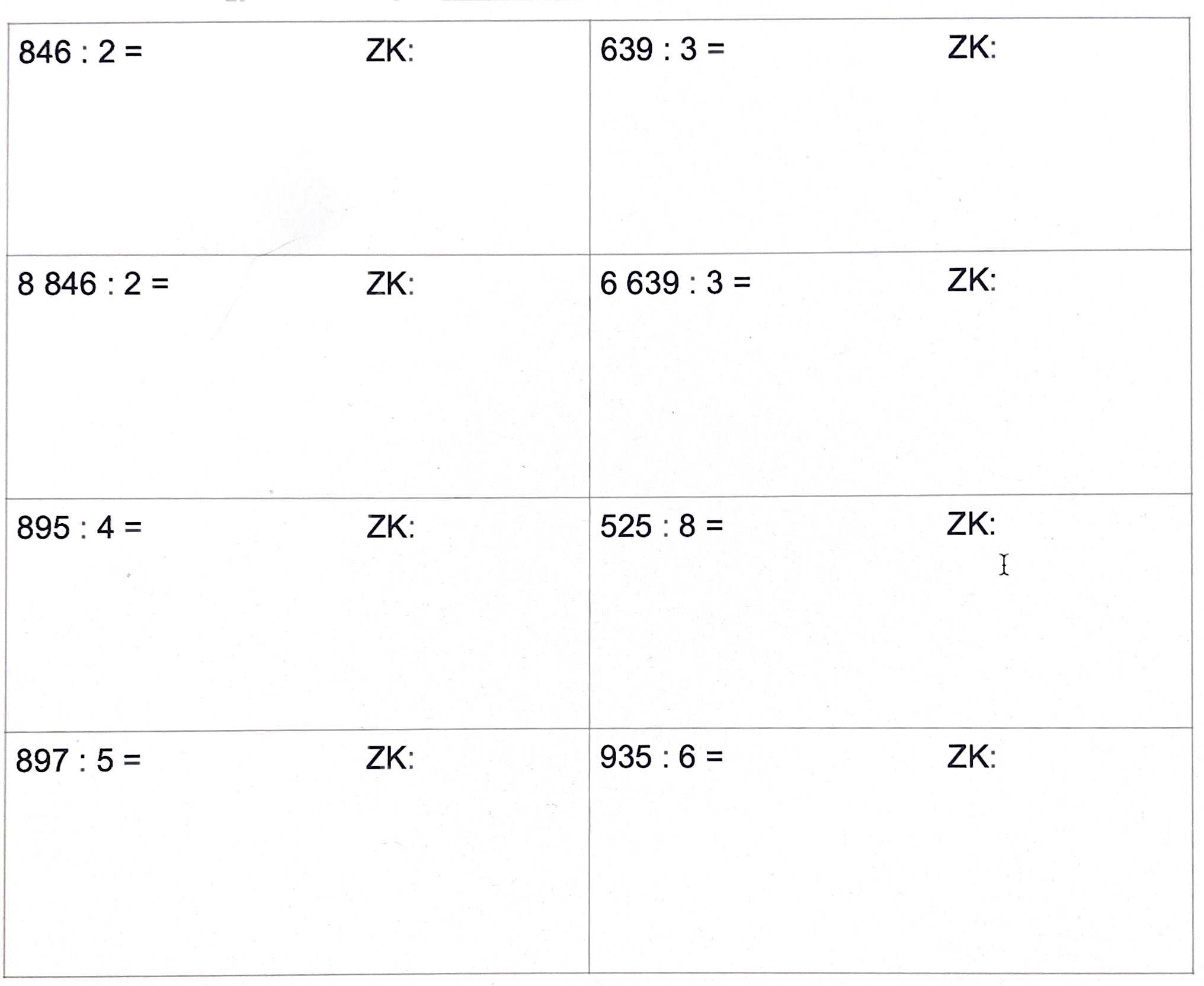 22.-26.3. 2021SČÍTÁNÍ A ODČÍTANÍ DO 1000		NÁSOBENÍ DVOJCIF. ČÍSLEMOPAKOVÁNÍ PÍSEMNÉHO ODČÍTÁNÍ – A KOLIK POTŘEBUJI DO? + PROVEĎ ZKOUŠKU NA OPAČNOU OPERACI22.-26.3. 2021Český jazykVyber si sedm barev a vyber vhodné trojice (z každého řádku jedno slovo/pád/pádovou otázku) -> jedna trojice = jedna barva2) Napiš podstatná jména rodu středního v daných pádech:	Podívej se, jak je vypracované první slovo a podle něj stejným způsobem vyplň 			zbytek tabulky. :-)3) Doplň slovo ve správném tvaru:U	př. (kočka) ____u kočky_________		K	(most) __________________________	(strom) _______________________			(Eva) ___________________________	(auto) ________________________			(počítač) ________________________NA	(ruka) ________________________		O	(princ) __________________________	(hlava) _______________________			(pes) ___________________________	(voda) _______________________			(kolo) __________________________VZORY PODSTATNÝCH JMEN - ROD STŘEDNÍ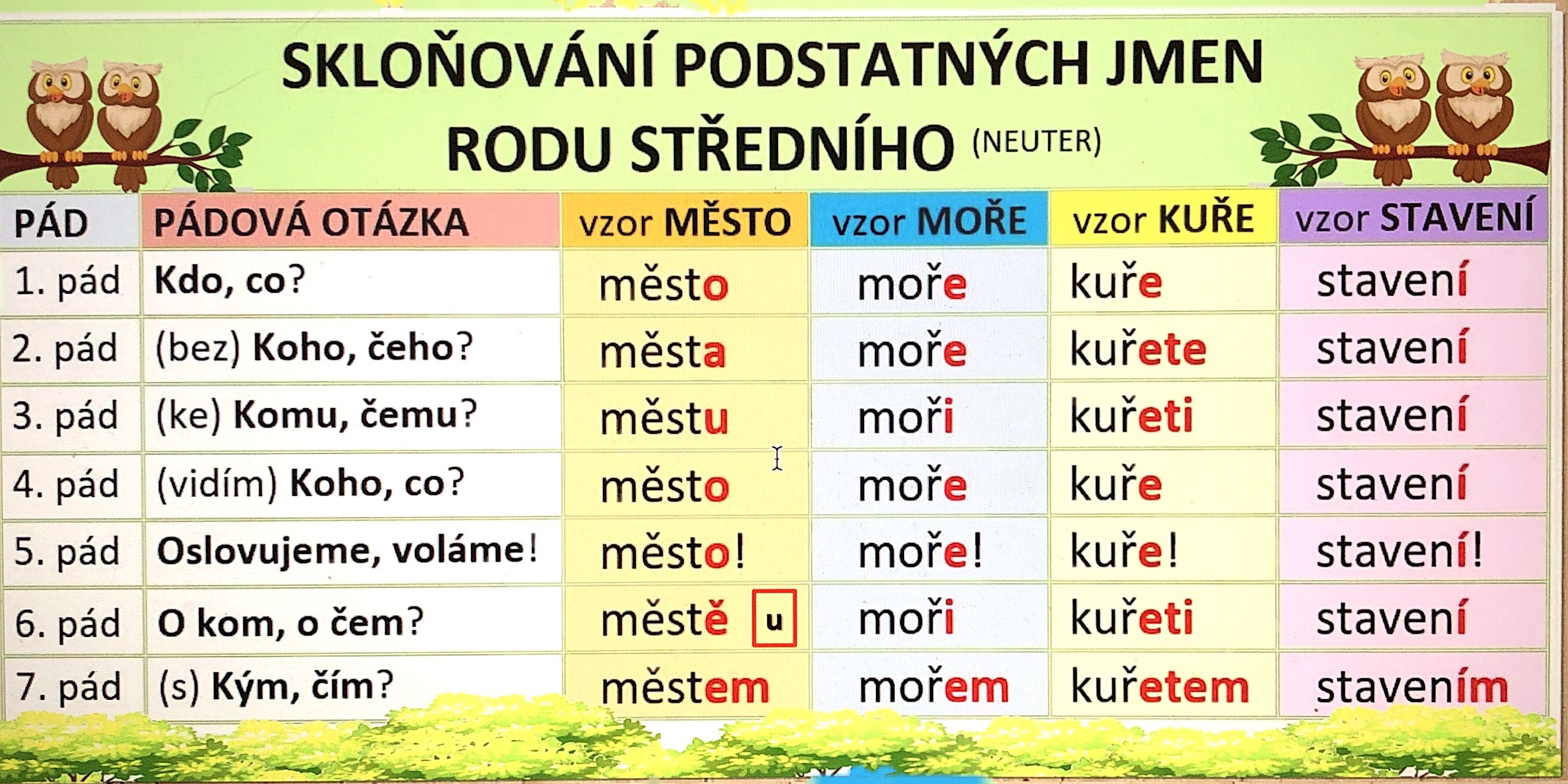 	MĚSTO		MOŘE		KUŘE		STAVENÍNyní se zaměříme na vzory MĚSTO a STAVENÍ. Pokud slovo v prvním pádě končí na “o”, skloňuje se podle vzoru MĚSTO! Pokud slovo v prvním pádě končí na “í”, skloňuje se podle vzoru STAVENÍ! PŘ. Obydlí -> STAVENÍ 			Lepidlo -> MĚSTO	Rozděl slova z nabídky do kufrů podle toho, jestli se skloňují podle vzoru MĚSTO nebo STAVENÍ.KLADIVO, CUKROVÍ, ČÍSLO, CHODIDLO, STAVENÍ, OBYDLÍ, KOLO, PODZEMÍ, SLOVO, CHMÝŘÍ, RÁNO, NÁMĚSTÍ, PSANÍ, UMYVADLO, BRNO, KŘOVÍMĚSTO							STAVENÍ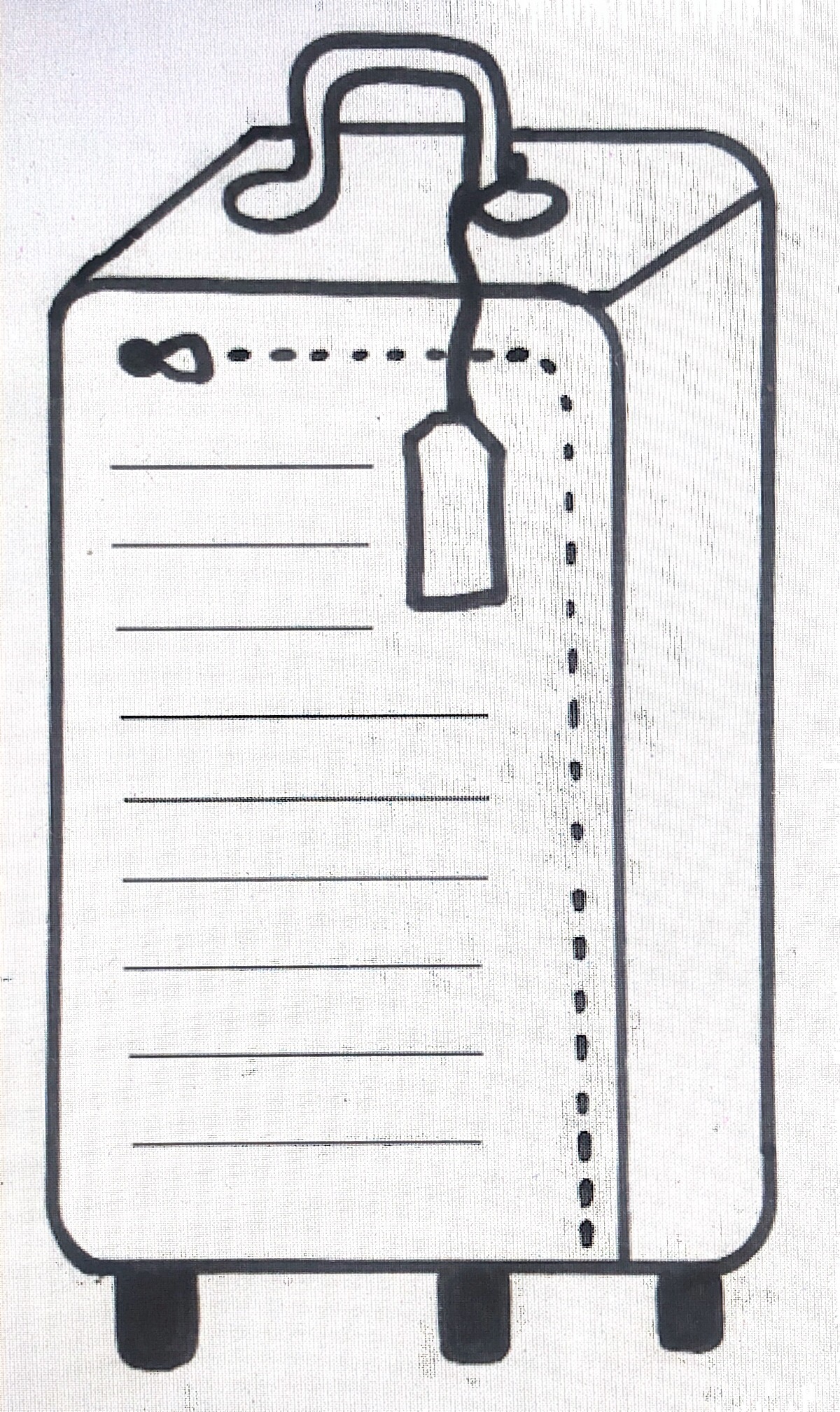 RODČÍSLOPÁDv chaloupkáchholínkypod keřina nohouplíseňPODSTATNÁ JMÉNAROD                                                                   ČÍSLOmužský (TEN)                                         JEDNOTNÉženský (TA)                                             MNOŽNÉstřední (TO)PÁD1. Kdo? Co?2. bez Koho? Čeho?3. ke, k Komu? Čemu?4. vidím Koho? Co?5. oslovujeme, voláme!6. o Kom? o Čem?7. s Kým? s Čím?Velkomoravská říšebyl to první státní útvarprvním vládcem byl kníže Mojmír – porazil slovenského knížete Pribinupo Mojmírovi nastoupil kníže Rastislav a pohanské nábožeství (věřili ve více bohů) bylo vytlačováno křesťanstvímv roce 863 poslal byzantský císař do naší země kněze Konstantina a Metoděje, aby u nás rozšiřovali křesťaství (přišli z Řecka – město Soluň)Konstantin sestavil první slovanské písmo = HLAHOLICE a přeložil s ní část bibleKonstantin a Metoděj se vrátili zpět do Říma, kde v kláštěře Konstantin onemocněl a přijal jméno Cyril, Metoděj se vrátil na Moravuna Moravě se stal knířetem SvatoplukSlované žili v opevněných sídlech = HRADIŠTĚpísmo HLAHOLICE se u nás neudrželo a používala se LATINKAna počest bratrů Konstantina a Metoděje je u nás vyhlášen státní svátek – 5. červencerozvíjelo se šperkařství, řezbářství, hrčířství a tkalcovství, naučili se tavit železomnoho šperků bylo nalezeno v hrobechpo Svatoplukově smrti se kolem roku 906 (10. stoleti) VELKOMORAVSKÁ ŘÍŠE rozpadlaŽivočichové našich polí – savcikrtek obecný = podzemní savec, hmyzožravechraboš polní = býložravec, zásoby na zimu má v podzemních chodbáchkřeček polní = má pestré zbarvení, všežraveczajíc polní = býložravec, umí běhat až 55 km za hodinu (jako auto)srnec obecný = samci mají paroží, které na zimu shazují, býložraveclasice hranostaj = masožravec, v zimě se její hnědá srst mění na bílouSNĚŽENKABLEDULE(se) sestrou(k) babičceTeto!(vidím) kočku(bez) Pavlíkamaminka(o) knize3. pád5. pád2. pád1. pád7. pád6. pád4. pád(bez) Koho? Čeho?(o) Kom? Čem?(vidím) Koho? Co?(s) Kým? Čím?Kdo? Co?(ke,k) Komu? Čemu?Oslovujeme! Voláme!2. pád, číslo jednotné6. pád, číslo množné 7. pád, číslo jednotnéSTRAŠIDLO(bez) STRAŠIDLA(o) STRAŠIDLECH(se) STRAŠIDLEMŠTĚNĚPOČASÍLETIŠTĚZRCADLOOKOLÍ